สถาบันกัลยาณ์ราชนครินทร์แบบรายงานการสแกนลายนิ้วมือ (ชี้แจงเหตุผลที่ไม่ได้สแกนลายนิ้วมือปฏิบัติราชการ)เรียน  หัวหน้ากลุ่มงานทรัพยากรบุคคล		ข้าพเจ้า นาย/นาง/นางสาว .............................................................. ตำแหน่ง ............................................................หน่วยงาน .................................................................. ไม่ได้สแกนลายนิ้วมือในวันที่ .................................................................เวลา ........................... น. เนื่องจาก ..................................................................................................................................................................................................................................................................................................................................................................................................................................................................................................................................................	จึงเรียนมาเพื่อโปรดพิจารณา(ลงชื่อ) .......................................................				(ลงชื่อ) .......................................................(..................................................................)				(..................................................................)ตำแหน่ง ....................................................				ตำแหน่ง ....................................................          ผู้บังคับบัญชา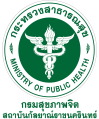 F.026.15แก้ไขครั้งที่ 02 วันที่ประกาศใช้ 11 ก.ค. 2562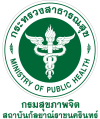 